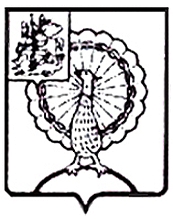 Информация об устранении нарушений, в том числе о принятых мерах и решениях по результату внесенных представлений и предписаний по итогам контрольного мероприятия«Проверка целевого и эффективного использования средств бюджета городского округа Серпухов, направленных в 2020 году на финансовое обеспечение муниципального задания Муниципального бюджетного учреждения культуры «Серпуховская централизованная библиотечная система» (в том числе с использованием аудита (элементов аудита) в сфере закупок, а также использования муниципального имущества (выборочным методом)»	По результатам контрольного мероприятия Управлению культуры Администрации городского округа Серпухов и МБУК Серпуховская централизованная библиотечная система» вынесено 1 предписание и 2 представления.Информационные письма были направлены в Совет депутатов городского округа Серпухов и Главе городского округа Серпухов, а также Отчет о результатах контрольного мероприятия для сведения был направлен в Прокуратуру городского округа Серпухов. 	По результатам выполнения требований Контрольно-счетной палаты городского округа Серпухов были предприняты следующие меры и решения:-  в бюджет городского округа Серпухов возмещен ущерб в результате неправомерного расходования средств субсидии на выполнение муниципального задания по оплате труда в сумме  11 636,0 рублей.- утвержден комплексный план мероприятий по устранению нарушений и выполнению предложений Контрольно-счетной палаты;-  устав МБУК «СЦБС» приведен в соответствии с требованиями действующего законодательства;-  в целях обеспечения сохранности муниципального имущества и обеспечения высокого качества, предоставляемых услуг  был проведен необходимый ремонт кровли здания Центральной детско-юношеской библиотеки;- в целях соблюдения требований Федерального закона от 05.04.2013   № 44-ФЗ контрактным управляющим пройдено повышение квалификации по программе «Управление закупочной деятельностью организации;- правовым актом Управления культуры установлены требования к порядку и результатам оказания МБУК «СЦБС» муниципальных услуг, предусмотренных муниципальным заданием;- утверждены нормы потребления товаров и услуг, а также базовый норматив затрат за единицу услуги МБУК «СЦБС».По факту невыполнения в установленный срок представления Контрольно-счетной палаты городского округа Серпухов  в отношении начальника Управления культуры Администрации городского округа Серпухов был составлен протокол об административном правонарушении, ответственность за которое предусмотрена частью 20 статьи 19.5 Кодекса Российской Федерации об административных правонарушениях.КОНТРОЛЬНО-СЧЕТНАЯ ПАЛАТАГОРОДСКОГО ОКРУГА СЕРПУХОВМОСКОВСКОЙ ОБЛАСТИКОНТРОЛЬНО-СЧЕТНАЯ ПАЛАТАГОРОДСКОГО ОКРУГА СЕРПУХОВМОСКОВСКОЙ ОБЛАСТИ142203, Московская область, городской округ Серпухов, ул. Советская, д.88  ИНН/КПП: 5043044241/504301001ОГРН: 1115043006044телефон:  8(4967)37-71-85, 37-45-40 e-mail : kspserpuhov@yandex.ru https://ksp-serpuhov.ru